!!!!! PONUKA PRÁCE!!!!Hľadáme spoľahlivých ľudí s vážnym záujmom o prácu v pozíciách: Montážni pracovníci el. zariadení (osádzanie, depanelizácia, vizuálna kontrola SMT, T kontrola, páskovanie, manipulant, cínová vlna, EKA-Box build,) skladník, údržbár, testovač – High Voltage testMIESTO VÝKONU PRÁCE :  Nová DubnicaPOŽIADAVKY :nižšie stredné odborné vzdelanieprax aspoň 6 mesiacovmanuálnu a fyzickú zručnosť, spoľahlivosťPONÚKAME : príplatky za prácu nadčas, soboty, nedele,  sviatky, popoludňajšie zmeny, nočnébonusy za výsledky maximálne 100 eur mesačneubytovaniepríspevok na stravuPRÁCA VHODNÁ PRE ABSOLVENTOV ODBOROV  ELEKTROTECHNICKÉHO ZAMERANIABližšie informácie môžete získať na v pracovných dňoch od 9:00 do 15:00 na tel. čísle : 0911 875 667	Životopisy zasielajte na mailovú stránku    praca@jofex.eu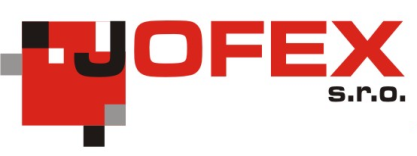 